О    назначении    публичных     слушаний    пообсуждению      проекта     решения   Собрания депутатов  Сутчевского  сельского  поселения Мариинско-Посадского     района   Чувашской Республики «Об итогах исполнения бюджетаСутчевского сельского поселения Мариинско-Посадского     района Чувашской Республики  за  2020 год»В соответствии со ст.17 Устава Сутчевского сельского поселения Мариинско-Посадского района Чувашской Республики постановляю:1. Назначить проведение публичных слушаний по обсуждению проекта решения Собрания депутатов Сутчевского сельского поселения Мариинско-Посадского района Чувашской Республики «Об итогах исполнения бюджета Сутчевского сельского поселения Мариинско-Посадского района Чувашской Республики за 2020 год» на 07 апреля 2021 года и провести их в здании Сутчевского сельского поселения в 13 часов 00 минут.2. Опубликовать до 31 марта 2021 года в муниципальной газете «Посадский вестник» данное постановление и проект решения Собрания депутатов Сутчевского сельского поселения Мариинско-Посадского района Чувашской Республики «Об итогах исполнения бюджета Сутчевского сельского поселения Мариинско-Посадского района Чувашской Республики за 2020 год».Глава Сутчевского сельского поселения                                             С.Ю. Емельянова			    	 ПРОЕКТ РЕШЕНИЯОб    итогах   исполнении   бюджетаСутчевского   сельского  поселения  Мариинско-Посадского        района  Чувашской Республики за 2020 годСобрание  депутатов  Сутчевского  сельского поселения Мариинско-Посадского района   р е ш и л о:Утвердить отчет об исполнения бюджета Сутчевского сельского поселения Мариинско-Посадского района Чувашской Республики за 2020 год по доходам в сумме     8 811,6 тыс. рублей, по расходам 5 786,3 тыс. рублей, с превышением доходов над расходами (дефицит бюджета) в сумме 3 025,3 тыс. рублей и со следующими показателями:доходы бюджета Сутчевского сельского поселения Мариинско-Посадского района по кодам классификации доходов бюджета за 2020 год согласно приложению 1 к настоящему решению;расходы  бюджета Сутчевского сельского поселения Мариинско-Посадского района по ведомственной структуре расходов бюджета за 2020 год согласно приложению 2  к настоящему решению;расходы   бюджета   Сутчевского   сельского   поселения   по разделам и подразделам классификации расходов бюджета   за  2020 год   согласно приложению 3  к настоящему решению;источники финансирования дефицита бюджета Сутчевского сельского поселения по кодам классификации источников финансирования дефицита бюджетов за 2020 год согласно приложению 4 к настоящему решению.Настоящее решение вступает в силу со дня его официального опубликования.Глава   Сутчевскогосельского поселения 							С.Ю.Емельянова					  	ЧĂВАШ РЕСПУБЛИКИСĔнтĔрвĂрри РАЙОНĚКУКАШНИ ЯЛ ПОСЕЛЕНИЙЕНПУСЛАХЕЙЫШĂНУ2021.03.25 15 №Кукашни ялě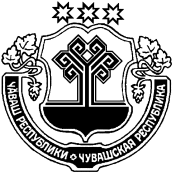 ЧУВАШСКАЯ РЕСПУБЛИКА
МАРИИНСКО-ПОСАДСКИЙ РАЙОНГЛАВАСУТЧЕВСКОГО СЕЛЬСКОГОПОСЕЛЕНИЯПОСТАНОВЛЕНИЕ25.03.2021 № 15деревня СутчевоПриложение 1                                                                                     к решению Собрания депутатов                    Сутчевского сельского поселения                           Мариинско-Посадского района                                                 от ____________ № _____Приложение 1                                                                                     к решению Собрания депутатов                    Сутчевского сельского поселения                           Мариинско-Посадского района                                                 от ____________ № _____ДОХОДЫДОХОДЫДОХОДЫДОХОДЫбюджета Сутчевского сельского поселения Мариинско-Посадского районабюджета Сутчевского сельского поселения Мариинско-Посадского районабюджета Сутчевского сельского поселения Мариинско-Посадского районабюджета Сутчевского сельского поселения Мариинско-Посадского районаЧувашской Республики по кодам классификации доходов бюджета за 2020 годЧувашской Республики по кодам классификации доходов бюджета за 2020 годЧувашской Республики по кодам классификации доходов бюджета за 2020 годЧувашской Республики по кодам классификации доходов бюджета за 2020 год(тыс.рублей)Наименование показателяКод бюджетной классификацииКод бюджетной классификацииКассовое исполнениеНаименование показателяадминистратор поступленийдоходов республиканского бюджета Чувашской РеспубликиКассовое исполнениеДОХОДЫ, ВСЕГО8 811,6Федеральное казначейство100453,7Доходы от уплаты акцизов на дизельное топливо, подлежащие распределению между бюджетами субъектов Российской Федерации и местными бюджетами с учетом установленных дифференцированных нормативов отчислений в местные бюджеты100 103 02231 01 0000 110209,3Доходы от уплаты акцизов на моторные масла для дизельных и (или) карбюраторных (инжекторных) двигателей, подлежащие распределению между бюджетами субъектов Российской Федерации и местными бюджетами с учетом установленных дифференцированных нормативов отчислений в местные бюджеты100 103 02241 01 0000 1101,5Доходы от уплаты акцизов на автомобильный бензин, подлежащие распределению между бюджетами субъектов Российской Федерации и местными бюджетами с учетом установленных дифференцированных нормативов отчислений в местные бюджеты100 103 02251 01 0000 110281,5Доходы от уплаты акцизов на прямогонный бензин, подлежащие распределению между бюджетами субъектов Российской Федерации и местными бюджетами с учетом установленных дифференцированных нормативов отчислений в местные бюджеты100 103 02261 01 0000  110-38,6 Федеральная налоговая служба182794,7НДФЛ с доходов, источником которых является налоговый агент, за исключением доходов, в отношении которых исчисление и уплата налога осуществляются в соответствии со статьями 227, 227.1 и 228 Налогового кодекса Российской Федераци (сумма платежа)182 101 02010 01 1000 11034,8Налог на доходы физических лиц с доходов, полученных физическими лицами в соответствии со статьей 228 Налогового Кодекса Российской Федерации(сумма платежа)182 101 02030 01 1000 1101,8Налог на имущество физических лиц, взимаемый по ставкам, применяемым к объектам налогообложения, расположенным в границах сельских поселений (сумма платежа)182 106 01030 10 1000 11096,2Налог на имущество физических лиц, взимаемый по ставкам, применяемым к объектам налогообложения, расположенным в границах сельских поселений (пени)182 106 01030 10 2100 1100,6Земельный налог с организаций, обладающих земельным участком, расположенным в границах сельских поселений (сумма платежа)182 106 06033 10 1000 11061,4Земельный налог с организаций, обладающих земельным участком, расположенным в границах сельских поселений (пени)182 106 06033 10 2100 1100,1Земельный налог с физических лиц, обладающих земельным участком, расположенным в границах сельских поселений (сумма платежа)182 106 06043 10 1000 110591,7Земельный налог с физических лиц, обладающих земельным участком, расположенным в границах сельских поселений (пени)182 106 06043 10 2100 1108,1Администрация Сутчевского сельского поселения Мариинско-Посадского района Чувашской Республики9937 563,2Государственная пошлина за совершение нотариальных действий должностными лицами органов местного самоуправления, уполномоченными в соответствии с законодательными актами Российской Федерации на совершение нотариальных действий993 108 04020 01 1000 1105,4Доходы, получаемые в виде арендной платы, а также средства от продажи права на заключение договоров аренды за земли, находящиеся в собственности поселений (за исключением земельных участков муниципальных автономных учреждений, а также земельных участков муниципальных унитарных предприятий, в том числе казенных)993 111 05025 10 0000 12037,0Доходы от сдачи а аренду имущества, находящегося в оперативном управлении орагнов управления поселений и созданных ими учреждений и в хозяйственном ведении муниципальных унитарных предприятий993 111 05035 10 0000 12010,0Прочие поступления от использования имущества, находящегося в собственности поселений (за исключением имущества муниципальных автономных учреждений, а также имущества муниципальных унитарных предприятий, в том числе казенных)993 111 09045 10 0000 1209,2Доходы от реализации имущества, находящегося в оперативном управлении учреждений, находящихся в ведении органов управления поселений (за исключением имущества муниципальных бюджетных и автономных учреждений), в части реализации основных средств по указанному имуществу993 114 02052 10 0000 41018,0Иные штрафы, неустойки, пени, уплаченные в соответствии с законом или договором в случае неисполнения или ненадлежащего исполнения обязательств перед муниципальным органом, (муниципальным казенным учреждением) сельского поселения993 116 07090 10 0000 1400,3Дотации бюджетам сельских поселений на выравнивание бюджетной обеспеченности993 202 15001 10 0000 1501 198,8Субсидии бюджетам сельских поселений на осуществление дорожной деятельности в отношении автомобильных дорог общего пользования, а также капитального ремонта и ремонта дворовых территорий многоквартирных домов993 202 20216 10 0000 150401,6Субсидии бюджетам сельских поселений на софинансирование капитальных вложений в объекты муниципальной собственности993 202 29999 10 0000 1504 191,1Субвенции бюджетам сельских поселений на осуществление первичного воинского учета на территориях, где отсутствуют военные комиссариаты993 202 35118 10 0000 150109,5Прочие  межбюджетные трансферты, передаваемые бюджетам сельских поселений993 202 49999 10 0000 1501 377,3Прочие безвозмездные поступления в бюджеты сельских поселений993 207 05030 10 0000 150205,0Приложение 2Приложение 2Приложение 2Приложение 2Приложение 2к решению Собрания депутатовк решению Собрания депутатовк решению Собрания депутатовк решению Собрания депутатовк решению Собрания депутатовСутчевского сельского поселенияСутчевского сельского поселенияСутчевского сельского поселенияСутчевского сельского поселенияСутчевского сельского поселенияМариинско-Посадского районаМариинско-Посадского районаМариинско-Посадского районаМариинско-Посадского районаМариинско-Посадского районаот _____________№_______от _____________№_______от _____________№_______от _____________№_______от _____________№_______РАСХОДЫРАСХОДЫРАСХОДЫРАСХОДЫРАСХОДЫРАСХОДЫРАСХОДЫбюджета Сутчевского сельского поселения Мариинско-Посадского бюджета Сутчевского сельского поселения Мариинско-Посадского бюджета Сутчевского сельского поселения Мариинско-Посадского бюджета Сутчевского сельского поселения Мариинско-Посадского бюджета Сутчевского сельского поселения Мариинско-Посадского бюджета Сутчевского сельского поселения Мариинско-Посадского бюджета Сутчевского сельского поселения Мариинско-Посадского района Чувашской Республики по ведомственной структуре расходов района Чувашской Республики по ведомственной структуре расходов района Чувашской Республики по ведомственной структуре расходов района Чувашской Республики по ведомственной структуре расходов района Чувашской Республики по ведомственной структуре расходов района Чувашской Республики по ведомственной структуре расходов района Чувашской Республики по ведомственной структуре расходов бюджета за 2020 годбюджета за 2020 годбюджета за 2020 годбюджета за 2020 годбюджета за 2020 годбюджета за 2020 годбюджета за 2020 год(тыс.рублей)(тыс.рублей)НаименованиеГлавный распорядительРазделПодразделЦелевая статья (государственные программы и непрограммные направления деятельности)Группа(группа и подгруппа вида расхода)Сумма1234567РАСХОДЫ, ВСЕГО5 786,3АДМИНИСТРАЦИЯ СУТЧЕВСКОГО СЕЛЬСКОГО ПОСЕЛЕНИЯ9935 786,3ОБЩЕГОСУДАРСТВЕННЫЕ ВОПРОСЫ993012 141,3Функционирование Правительства Российской Федерации, высших исполнительных органов государственной власти субъектов Российской Федерации, местных администраций99301042 097,5Муниципальная программа "Комплексное развитие сельских территорий Чувашской Республики"9930104A600000000877,4Подпрограмма "Создание и развитие инфраструктуры на сельских территориях" муниципальной программы "Комплексное развитие сельских территорий Чувашской Республики"9930104A620000000877,4Основное мероприятие "Реализация проектов, направленных на благоустройство и развитие территорий населенных пунктов Чувашской Республики"9930104A620300000877,4Реализация проектов, направленных на поощрение и популяризацию достижений сельских и городских поселений в сфере развития сельских территорий, в том числе приобретение автотранспортных средств9930104A620300830877,4Закупка товаров, работ и услуг для обеспечения государственных (муниципальных) нужд9930104A620300830200877,4Иные закупки товаров, работ и услуг для обеспечения государственных (муниципальных) нужд9930104A620300830240877,4Муниципальная программа "Развитие потенциала муниципального управления"9930104Ч5000000001 220,1Обеспечение реализации государственной программы Чувашской Республики "Развитие потенциала государственного управления" на 2012 - 2020 годы9930104Ч5Э00000001 220,1Основное мероприятие "Общепрограммные расходы"9930104Ч5Э01000001 220,1Обеспечение функций муниципальных органов9930104Ч5Э01002001 220,1Расходы на выплаты персоналу в целях обеспечения выполнения функций государственными (муниципальными) органами, казенными учреждениями, органами управления государственными внебюджетными фондами9930104Ч5Э01002001001 114,0Расходы на выплаты персоналу государственных (муниципальных) органов9930104Ч5Э01002001201 114,0Закупка товаров, работ и услуг для обеспечения государственных (муниципальных) нужд9930104Ч5Э0100200200103,0Иные закупки товаров, работ и услуг для обеспечения государственных (муниципальных) нужд9930104Ч5Э0100200240103,0Иные бюджетные ассигнования9930104Ч5Э01002008003,1Уплата налогов, сборов и иных платежей9930104Ч5Э01002008503,1Обеспечения проведения выборов и референдумов993010740,8Муниципальная программа "Развитие потенциала муниципального управления"9930107Ч50000000040,8Обеспечение реализации государственной программы Чувашской Республики "Развитие потенциала государственного управления" на 2012 - 2020 годы9930107Ч5Э000000040,8Основное мероприятие "Общепрограммные расходы"9930107Ч5Э010000040,8Организация и проведение выборов в законодательные (представительные) органы муниципального образования9930107Ч5Э017379040,8Иные бюджетные ассигнования9930107Ч5Э017379080040,8Специальные расходы9930107Ч5Э017379088040,8Другие общегосударственные вопросы99301133,0Муниципальная программа "Развитие потенциала муниципального управления"9930113Ч5000000003,0Обеспечение реализации государственной программы Чувашской Республики "Развитие потенциала государственного управления" на 2012 - 2020 годы9930113Ч5Э00000003,0Основное мероприятие "Общепрограммные расходы"9930113Ч5Э01000003,0Выполнение других обязательств муниципального образования Чувашской Республики9930113Ч5Э01737703,0Иные бюджетные ассигнования9930113Ч5Э01737708003,0Уплата налогов, сборов и иных платежей9930113Ч5Э01737708503,0НАЦИОНАЛЬНАЯ ОБОРОНА99302109,5Мобилизационная и вневойсковая подготовка9930203109,5Муниципальная программа "Управление общественными финансами и муниципальным долгом"9930203Ч400000000109,5Подпрограмма "Совершенствование бюджетной политики и эффективное использование бюджетного потенциала" муниципальной программы "Управление общественными финансами и муниципальным долгом"9930203Ч410000000109,5Основное мероприятие "Осуществление мер финансовой поддержки бюджетов муниципальных районов, городских округов и поселений, направленных на обеспечение их сбалансированности и повышение уровня бюджетной обеспеченности"9930203Ч410400000109,5Осуществление первичного воинского учета на территориях, где отсутствуют военные комиссариаты, за счет субвенции, предоставляемой из федерального бюджета9930203Ч410451180109,5Расходы на выплаты персоналу в целях обеспечения выполнения функций государственными (муниципальными) органами, казенными учреждениями, органами управления государственными внебюджетными фондами9930203Ч410451180100105,9Расходы на выплаты персоналу государственных (муниципальных) органов9930203Ч410451180120105,9Закупка товаров, работ и услуг для обеспечения государственных (муниципальных) нужд9930203Ч4104511802003,6Иные закупки товаров, работ и услуг для обеспечения государственных (муниципальных) нужд9930203Ч4104511802403,6НАЦИОНАЛЬНАЯ ЭКОНОМИКА993041 740,6Дорожное хозяйство (дорожные фонды)99304091 737,0Муниципальная программа "Комплексное развитие сельских территорий Чувашской Республики"9930409A600000000850,1Подпрограмма "Создание и развитие инфраструктуры на сельских территориях" муниципальной программы "Комплексное развитие сельских территорий Чувашской Республики"9930409A620000000850,1Основное мероприятие "Комплексное обустройство населенных пунктов, расположенных в сельской местности, объектами социальной и инженерной инфраструктуры, а также строительство и реконструкция автомобильных дорог"9930409A620100000850,1Реализация проектов развития общественной инфраструктуры, основанных на местных инициативах9930409A6201S6570850,1Закупка товаров, работ и услуг для обеспечения государственных (муниципальных) нужд9930409A6201S6570200850,1Иные закупки товаров, работ и услуг для обеспечения государственных (муниципальных) нужд9930409A6201S6570240850,1Муниципальная программа "Развитие транспортной системы"9930409Ч200000000886,9Подпрограмма "Автомобильные дороги" муниципальной программы "Развитие транспортной системы"9930409Ч210000000886,9Основное мероприятие "Мероприятия, реализуемые с привлечением межбюджетных трансфертов бюджетам другого уровня"9930409Ч210300000886,9Осуществление дорожной деятельности, кроме деятельности по строительству, в отношении автомобильных дорог местного значения в границах населенных пунктов поселения9930409Ч210374190152,8Закупка товаров, работ и услуг для обеспечения государственных (муниципальных) нужд9930409Ч210374190200152,8Иные закупки товаров, работ и услуг для обеспечения государственных (муниципальных) нужд9930409Ч210374190240152,8Капитальный ремонт и ремонт автомобильных дорог общего пользования местного значения в границах населенных пунктов поселения9930409Ч2103S4191422,7Закупка товаров, работ и услуг для обеспечения государственных (муниципальных) нужд9930409Ч2103S4191200422,7Иные закупки товаров, работ и услуг для обеспечения государственных (муниципальных) нужд9930409Ч2103S4191240422,7Содержание автомобильных дорог общего пользования местного значения в границах населенных пунктов поселения9930409Ч2103S4192311,4Закупка товаров, работ и услуг для обеспечения государственных (муниципальных) нужд9930409Ч2103S4192200311,4Иные закупки товаров, работ и услуг для обеспечения государственных (муниципальных) нужд9930409Ч2103S4192240311,4Другие вопросы в области национальной экономики99304123,6Муниципальная программа "Развитие земельных и имущественных отношений"9930412A4000000003,6Подпрограмма "Управление муниципальным имуществом" муниципальной программы "Развитие земельных и имущественных отношений"9930412А4100000003,6Основное мероприятие "Создание единой системы учета государственного имущества Чувашской Республики и муниципального имущества"9930412А4101000003,0Материально-техническое обеспечение базы данных о государственном имуществе Чувашской Республики и муниципальном имуществе, включая обеспечение архивного хранения бумажных документов9930412А4101735103,0Закупка товаров, работ и услуг для обеспечения государственных (муниципальных) нужд9930412А4101735102003,0Иные закупки товаров, работ и услуг для обеспечения государственных (муниципальных) нужд9930412А4101735102403,0Основное мероприятие "Создание условий для максимального вовлечения в хозяйственный оборот муниципального имущества, в том числе земельных участков"9930412А4102000000,6Проведение землеустроительных (кадастровых) работ по земельным участкам, находящимся в собственности муниципального образования, и внесение сведений в кадастр недвижимости9930412А4102775900,6Иные бюджетные ассигнования9930412А4102775908000,6Уплата налогов, сборов и иных платежей9930412А4102775908500,6ЖИЛИЩНО-КОММУНАЛЬНОЕ ХОЗЯЙСТВО993051 115,7Жилищное хозяйство99305018,8Муниципальная программа "Развитие потенциала муниципального управления"9930501Ч5000000008,8Обеспечение реализации государственной программы Чувашской Республики "Развитие потенциала государственного управления" на 2012 - 2020 годы9930501Ч5Э00000008,8Основное мероприятие "Общепрограммные расходы"9930501Ч5Э01000008,8Выполнение других обязательств муниципального образования Чувашской Республики9930501Ч5Э01737708,8Закупка товаров, работ и услуг для обеспечения государственных (муниципальных) нужд9930501Ч5Э01737702008,8Иные закупки товаров, работ и услуг для обеспечения государственных (муниципальных) нужд9930501Ч5Э01737702408,8Благоустройство99305031 106,9Муниципальная программа "Формирование современной городской среды на территории Чувашской Республики"9930503А500000000232,8Подпрограмма "Благоустройство дворовых и общественных территорий" муниципальной программы "Формирование современной городской среды на территории Чувашской Республики"9930503А510000000232,8Основное мероприятие "Содействие благоустройству населенных пунктов Чувашской Республики"9930503А510200000232,8Уличное освещение9930503А510277400175,5Закупка товаров, работ и услуг для обеспечения государственных (муниципальных) нужд9930503А510277400200175,5Иные закупки товаров, работ и услуг для обеспечения государственных (муниципальных) нужд9930503А510277400240175,5Реализация мероприятий по благоустройству территории9930503А51027742057,3Закупка товаров, работ и услуг для обеспечения государственных (муниципальных) нужд9930503А51027742020057,3Иные закупки товаров, работ и услуг для обеспечения государственных (муниципальных) нужд9930503А51027742024057,3Муниципальная программа "Комплексное развитие сельских территорий Чувашской Республики"9930503A600000000874,1Подпрограмма "Создание и развитие инфраструктуры на сельских территориях" муниципальной программы "Комплексное развитие сельских территорий Чувашской Республики"9930503A620000000874,1Основное мероприятие "Комплексное обустройство населенных пунктов, расположенных в сельской местности, объектами социальной и инженерной инфраструктуры, а также строительство и реконструкция автомобильных дорог"9930503A620100000494,2Реализация проектов развития общественной инфраструктуры, основанных на местных инициативах9930503A6201S6570494,2Закупка товаров, работ и услуг для обеспечения государственных (муниципальных) нужд9930503A6201S6570200494,2Иные закупки товаров, работ и услуг для обеспечения государственных (муниципальных) нужд9930503A6201S6570240494,2Основное мероприятие "Реализация проектов, направленных на благоустройство и развитие территорий населенных пунктов Чувашской Республики"9930503A620300000379,9Реализация проектов, направленных на благоустройство и развитие территорий населенных пунктов Чувашской Республики, за счет дотации на поддержку мер по обеспечению сбалансированности бюджетов за счет средств резервного фонда Правительства Российской Федерации9930503A62035002F379,9Закупка товаров, работ и услуг для обеспечения государственных (муниципальных) нужд9930503A62035002F200379,9Иные закупки товаров, работ и услуг для обеспечения государственных (муниципальных) нужд9930503A62035002F240379,9ОХРАНА ОКРУЖАЮЩЕЙ СРЕДЫ993065,0Охрана объектов растительного и животного мира и среды их обитания99306035,0Муниципальная программа "Развитие потенциала природно-сырьевых ресурсов и повышение экологической безопасности"9930603Ч3000000005,0Подпрограмма "Повышение экологической безопасности в Чувашской Республике" муниципальной программы "Развитие потенциала природно-сырьевых ресурсов и повышение экологической безопасности"9930603Ч3200000005,0Основное мероприятие "Развитие и совершенствование системы государственного экологического мониторинга (государственного мониторинга окружающей среды)"9930603Ч3208000005,0Развитие и совершенствование системы мониторинга окружающей среды9930603Ч3208731805,0Закупка товаров, работ и услуг для обеспечения государственных (муниципальных) нужд9930603Ч3208731802005,0Иные закупки товаров, работ и услуг для обеспечения государственных (муниципальных) нужд9930603Ч3208731802405,0КУЛЬТУРА, КИНЕМАТОГРАФИЯ99308674,2Культура9930801578,0Муниципальная программа "Комплексное развитие сельских территорий Чувашской Республики"9930801A600000000120,0Подпрограмма "Создание и развитие инфраструктуры на сельских территориях" муниципальной программы "Комплексное развитие сельских территорий Чувашской Республики"9930801A620000000120,0Основное мероприятие "Реализация проектов, направленных на благоустройство и развитие территорий населенных пунктов Чувашской Республики"9930801A620300000120,0Реализация проектов, направленных на благоустройство и развитие территорий населенных пунктов Чувашской Республики, за счет дотации на поддержку мер по обеспечению сбалансированности бюджетов за счет средств резервного фонда Правительства Российской Федерации9930801A62035002F120,0Закупка товаров, работ и услуг для обеспечения государственных (муниципальных) нужд9930801A62035002F200120,0Иные закупки товаров, работ и услуг для обеспечения государственных (муниципальных) нужд9930801A62035002F240120,0Муниципальная программа "Развитие культуры и туризма"9930801Ц400000000458,0Подпрограмма "Развитие культуры в Чувашской Республике" муниципальной программы "Развитие культуры и туризма"9930801Ц410000000458,0Основное мероприятие "Сохранение и развитие народного творчества"9930801Ц410700000458,0Обеспечение деятельности учреждений в сфере культурно-досугового обслуживания населения9930801Ц410740390458,0Межбюджетные трансферты9930801Ц410740390500458,0Иные межбюджетные трансферты9930801Ц410740390540458,0Другие вопросы в области культуры, кинематографии993080496,2Муниципальная программа "Развитие культуры и туризма"9930804Ц40000000096,2Подпрограмма "Развитие культуры в Чувашской Республике" муниципальной программы "Развитие культуры и туризма"9930804Ц41000000096,2Основное мероприятие "Бухгалтерское, финансовое и хозяйственно-эксплуатационное обслуживание государственных учреждений "9930804Ц41080000096,2Обеспечение деятельности централизованных бухгалтерий, учреждений (центров) финансового-производственного обеспечения, служб инженерно-хозяйственного сопровождения муниципальных образований9930804Ц41084070096,2Межбюджетные трансферты9930804Ц41084070050096,2Иные межбюджетные трансферты9930804Ц41084070054096,2Приложение 3Приложение 3Приложение 3Приложение 3к решению Собрания депутатовк решению Собрания депутатовк решению Собрания депутатовк решению Собрания депутатовСутчевского сельского поселенияСутчевского сельского поселенияСутчевского сельского поселенияСутчевского сельского поселенияМариинско-Посадского районаМариинско-Посадского районаМариинско-Посадского районаМариинско-Посадского районаот _____________№_______от _____________№_______от _____________№_______от _____________№_______РАСХОДЫРАСХОДЫРАСХОДЫРАСХОДЫбюджета Сутчевского сельского поселения Мариинско-Посадского бюджета Сутчевского сельского поселения Мариинско-Посадского бюджета Сутчевского сельского поселения Мариинско-Посадского бюджета Сутчевского сельского поселения Мариинско-Посадского района Чувашской Республики по разделам и подразделам классификации района Чувашской Республики по разделам и подразделам классификации района Чувашской Республики по разделам и подразделам классификации района Чувашской Республики по разделам и подразделам классификации расходов бюджета за 2020 годрасходов бюджета за 2020 годрасходов бюджета за 2020 годрасходов бюджета за 2020 годНаименованиеКод бюджетной классификацииКод бюджетной классификацииСуммаНаименованиеРазделПодразделСумма1347РАСХОДЫ, ВСЕГО5 786,3ОБЩЕГОСУДАРСТВЕННЫЕ ВОПРОСЫ012 141,3Функционирование Правительства Российской Федерации, высших исполнительных органов государственной власти субъектов Российской Федерации, местных администраций01042 097,5Обеспечение проведения выборов и референдумов010740,8Другие общегосударственные вопросы01133,0НАЦИОНАЛЬНАЯ ОБОРОНА02109,5Мобилизационная и вневойсковая подготовка0203109,5НАЦИОНАЛЬНАЯ ЭКОНОМИКА041 740,6Сельское хозяйство и рыболовство04050,0Дорожное хозяйство (дорожные фонды)04091 737,0Другие вопросы в области национальной экономики04123,6ЖИЛИЩНО-КОММУНАЛЬНОЕ ХОЗЯЙСТВО051 115,7Жилищное хозяйство05018,8Благоустройство05031 106,9ОХРАНА ОКРУЖАЮЩЕЙ СРЕДЫ065,0Охрана объектов растительного и животного мира и среды их обитания06035,0КУЛЬТУРА, КИНЕМАТОГРАФИЯ08674,2Культура0801578,0Другие вопросы в области культуры, кинематографии080496,2Приложение 4Приложение 4к решению Собрания депутатовк решению Собрания депутатовСутчевского сельского поселенияСутчевского сельского поселенияМариинско-Посадского районаМариинско-Посадского районаот ______________№_______от ______________№_______Источники финансирования дефицитаИсточники финансирования дефицитаИсточники финансирования дефицитаИсточники финансирования дефицитабюджета Сутчевского сельского поселения Мариинско-Посадскогобюджета Сутчевского сельского поселения Мариинско-Посадскогобюджета Сутчевского сельского поселения Мариинско-Посадскогобюджета Сутчевского сельского поселения Мариинско-Посадскогорайона Чувашской Республики по кодам классификации источниковрайона Чувашской Республики по кодам классификации источниковрайона Чувашской Республики по кодам классификации источниковрайона Чувашской Республики по кодам классификации источниковфинансирования дефицита бюджета за 2020финансирования дефицита бюджета за 2020финансирования дефицита бюджета за 2020финансирования дефицита бюджета за 2020(тыс.рублей)Наименование показателяКод бюджетной классификацииКод бюджетной классификацииКассовое исполнениеНаименование показателяадминистратора источника финансированияисточника финансированияКассовое исполнение1234Источники финансирования дефицита (профицита) бюджета Сутчевского сельского поселения Мариинско-Посадского района Чувашской Республики - всего-3 025,3 в том числе:Источники внутреннего финансирования бюджета-из них:Изменение остатков средств на счетах по учёту средств бюджета0000100 0000 00 0000 000-3 025,3Увеличение прочих остатков денежных средств бюджетов сельских поселений 0000105 0201 10 0000 510-8 825,0Уменьшение прочих остатков денежных средств бюджетов сельских поселений0000105 0201 10 0000 6105 799,7